TITLE HEREFirst Author1, Second Author1, and Third Author21Department, Institution, City, State, ZIP2Department, Institution, City, State, ZIPCorresponding author: e-mail address hereEnter abstract here.Keywords: enter one here, enter another here, enter a third hereINTRODUCTIONParagraph one here.Paragraph two here.Lower Level SubheadParagraph one here.Paragraph two here.MATERIALS & METHODSParagraph one here.Paragraph two here.RESULTSParagraph one here (Figure 1).Paragraph two here (Table 1).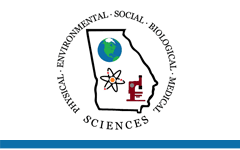 Figure 1. Figure caption.Table I. Table caption. DISCUSSIONParagraph one here.Paragraph two here.REFERENCESMa, D. and F. Leulier. 2018. The importance of being persistent: The first true resident gut symbiont in Drosophila. PLoS Biology, 16(8), e2006945. doi:10.1371/journal.pbio.2006945.Hoo, C.R.S., D.L. Coudriet, and P.V. Vail. 1984. Trichoplusia ni (Lepidoptera: Noctuidae) larval development on wild and cultivated plants. Environmental Entomology, 13(3), 843–846. doi:10.1093/ee/13.3.843.Column headingColumn headingColumn headingRow RowRow